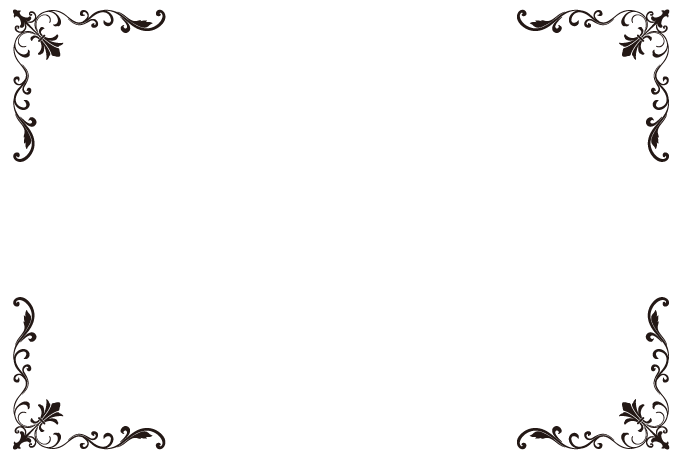 入会案内日本とポーランド共和国は、歴史的に深いつながりをもち近年その関係は多方面にわたり、一層緊密の度を増しています。これまで培った両国の友好的な関係をさらに深化・発展させるためには両国の国民が教育、文化など各般の交流を通して相互理解を深めていくことが大切です。

日本・ポーランド文化交流協会は、発足間もない協会ですが、未来に向けて両国国民が相互に敬愛の念をもって、一層協力していく環境を醸成していくことを目的としています。そのため留学生に対する支援、文化交流に資する環境整備や親睦活動などの当協会事業を積極的に推進してまいります。会員となって、当協会の活動にどうかご支援とご協力をお願い致します。上記の目的を達成するために、本協会は次の事業を行います。(1) 留学生に対する支援(2) 文化交流に資する環境整備(3) 親睦を図る活動(4) その他、前各号に掲げる事業に附帯又は関連する事業会の目的に賛同し、会則を承認する方は、どなたでも会員になることができます。会員特典会員になられた方には,以下の特典がございます。(1) ポーランドの最新情報(メール・マガジンを含む)の優先配信。(2) 当法人が行う講演、文化教室、交流会、ツアー等への優先招待及び割引料金での参加並びに利用。(3) ポーランドとの交流等に関する相談。日本とポーランドの友好の輪を広げるために、多くの皆様に会員としてご支援、ご協力を賜りますよう、お願い申し上げます。日本ポーランド文化交流協会 入会申込書年　　　月　　　日記入氏　名氏　名フリガナフリガナ氏　名氏　名漢字漢字氏　名氏　名ローマ字ローマ字住　所住　所〒〒〒〒〒〒〒電話番号電話番号自宅自宅電話番号電話番号携帯・スマホ携帯・スマホFAX番号FAX番号ご職業または勤務先ご職業または勤務先メールアドレスメールアドレスポーランドとの関係、ポーランド在住の経験等ポーランドとの関係、ポーランド在住の経験等協会へのご要望等協会へのご要望等個人情報の取り扱いについて　ご記入いただいた情報は、本会からの問い合わせ及び主催あるいは後援する催し物のご案内にのみ使用します。また、第三者への開示はいたしません。個人情報の取り扱いについて　ご記入いただいた情報は、本会からの問い合わせ及び主催あるいは後援する催し物のご案内にのみ使用します。また、第三者への開示はいたしません。個人情報の取り扱いについて　ご記入いただいた情報は、本会からの問い合わせ及び主催あるいは後援する催し物のご案内にのみ使用します。また、第三者への開示はいたしません。個人情報の取り扱いについて　ご記入いただいた情報は、本会からの問い合わせ及び主催あるいは後援する催し物のご案内にのみ使用します。また、第三者への開示はいたしません。個人情報の取り扱いについて　ご記入いただいた情報は、本会からの問い合わせ及び主催あるいは後援する催し物のご案内にのみ使用します。また、第三者への開示はいたしません。個人情報の取り扱いについて　ご記入いただいた情報は、本会からの問い合わせ及び主催あるいは後援する催し物のご案内にのみ使用します。また、第三者への開示はいたしません。個人情報の取り扱いについて　ご記入いただいた情報は、本会からの問い合わせ及び主催あるいは後援する催し物のご案内にのみ使用します。また、第三者への開示はいたしません。個人情報の取り扱いについて　ご記入いただいた情報は、本会からの問い合わせ及び主催あるいは後援する催し物のご案内にのみ使用します。また、第三者への開示はいたしません。個人情報の取り扱いについて　ご記入いただいた情報は、本会からの問い合わせ及び主催あるいは後援する催し物のご案内にのみ使用します。また、第三者への開示はいたしません。【申込書の郵送先】〒650-0012　神戸市中央区北長狭4-3-13 兵庫県私学会館９号室日本ポーランド文化交流協会※ メールによる問合せ先 <nipobunnka@nihon-poland.org>【申し込み方法】　会員規約をご一読の上、「入会申込書」を事務局に送り、年会費をお振込みください。振込先【振替口座】［500］［9793387］【口座名義】日本ポーランド文化交流協会◆ 年間会費① 法人会員   1口 30,000円  ② 個人会員         ３,000円 ③ 学生会員         1,000円※ 継続の会費は、毎年四月（会計年度のはじめ）までに納入をお願いします。【申込書の郵送先】〒650-0012　神戸市中央区北長狭4-3-13 兵庫県私学会館９号室日本ポーランド文化交流協会※ メールによる問合せ先 <nipobunnka@nihon-poland.org>【申し込み方法】　会員規約をご一読の上、「入会申込書」を事務局に送り、年会費をお振込みください。振込先【振替口座】［500］［9793387］【口座名義】日本ポーランド文化交流協会◆ 年間会費① 法人会員   1口 30,000円  ② 個人会員         ３,000円 ③ 学生会員         1,000円※ 継続の会費は、毎年四月（会計年度のはじめ）までに納入をお願いします。【申込書の郵送先】〒650-0012　神戸市中央区北長狭4-3-13 兵庫県私学会館９号室日本ポーランド文化交流協会※ メールによる問合せ先 <nipobunnka@nihon-poland.org>【申し込み方法】　会員規約をご一読の上、「入会申込書」を事務局に送り、年会費をお振込みください。振込先【振替口座】［500］［9793387］【口座名義】日本ポーランド文化交流協会◆ 年間会費① 法人会員   1口 30,000円  ② 個人会員         ３,000円 ③ 学生会員         1,000円※ 継続の会費は、毎年四月（会計年度のはじめ）までに納入をお願いします。【申込書の郵送先】〒650-0012　神戸市中央区北長狭4-3-13 兵庫県私学会館９号室日本ポーランド文化交流協会※ メールによる問合せ先 <nipobunnka@nihon-poland.org>【申し込み方法】　会員規約をご一読の上、「入会申込書」を事務局に送り、年会費をお振込みください。振込先【振替口座】［500］［9793387］【口座名義】日本ポーランド文化交流協会◆ 年間会費① 法人会員   1口 30,000円  ② 個人会員         ３,000円 ③ 学生会員         1,000円※ 継続の会費は、毎年四月（会計年度のはじめ）までに納入をお願いします。【申込書の郵送先】〒650-0012　神戸市中央区北長狭4-3-13 兵庫県私学会館９号室日本ポーランド文化交流協会※ メールによる問合せ先 <nipobunnka@nihon-poland.org>【申し込み方法】　会員規約をご一読の上、「入会申込書」を事務局に送り、年会費をお振込みください。振込先【振替口座】［500］［9793387］【口座名義】日本ポーランド文化交流協会◆ 年間会費① 法人会員   1口 30,000円  ② 個人会員         ３,000円 ③ 学生会員         1,000円※ 継続の会費は、毎年四月（会計年度のはじめ）までに納入をお願いします。【申込書の郵送先】〒650-0012　神戸市中央区北長狭4-3-13 兵庫県私学会館９号室日本ポーランド文化交流協会※ メールによる問合せ先 <nipobunnka@nihon-poland.org>【申し込み方法】　会員規約をご一読の上、「入会申込書」を事務局に送り、年会費をお振込みください。振込先【振替口座】［500］［9793387］【口座名義】日本ポーランド文化交流協会◆ 年間会費① 法人会員   1口 30,000円  ② 個人会員         ３,000円 ③ 学生会員         1,000円※ 継続の会費は、毎年四月（会計年度のはじめ）までに納入をお願いします。【申込書の郵送先】〒650-0012　神戸市中央区北長狭4-3-13 兵庫県私学会館９号室日本ポーランド文化交流協会※ メールによる問合せ先 <nipobunnka@nihon-poland.org>【申し込み方法】　会員規約をご一読の上、「入会申込書」を事務局に送り、年会費をお振込みください。振込先【振替口座】［500］［9793387］【口座名義】日本ポーランド文化交流協会◆ 年間会費① 法人会員   1口 30,000円  ② 個人会員         ３,000円 ③ 学生会員         1,000円※ 継続の会費は、毎年四月（会計年度のはじめ）までに納入をお願いします。【申込書の郵送先】〒650-0012　神戸市中央区北長狭4-3-13 兵庫県私学会館９号室日本ポーランド文化交流協会※ メールによる問合せ先 <nipobunnka@nihon-poland.org>【申し込み方法】　会員規約をご一読の上、「入会申込書」を事務局に送り、年会費をお振込みください。振込先【振替口座】［500］［9793387］【口座名義】日本ポーランド文化交流協会◆ 年間会費① 法人会員   1口 30,000円  ② 個人会員         ３,000円 ③ 学生会員         1,000円※ 継続の会費は、毎年四月（会計年度のはじめ）までに納入をお願いします。【申込書の郵送先】〒650-0012　神戸市中央区北長狭4-3-13 兵庫県私学会館９号室日本ポーランド文化交流協会※ メールによる問合せ先 <nipobunnka@nihon-poland.org>【申し込み方法】　会員規約をご一読の上、「入会申込書」を事務局に送り、年会費をお振込みください。振込先【振替口座】［500］［9793387］【口座名義】日本ポーランド文化交流協会◆ 年間会費① 法人会員   1口 30,000円  ② 個人会員         ３,000円 ③ 学生会員         1,000円※ 継続の会費は、毎年四月（会計年度のはじめ）までに納入をお願いします。事務処理欄事務処理欄事務処理欄事務処理欄事務処理欄事務処理欄事務処理欄事務処理欄事務処理欄会員番号コードコード入会日入会日理事長理事事務局長担当者